Supplemental Materials:Supplemental Table 1: Interactions of intensive SBP lowering, intensive glycemic control and baseline DBP on expanded CVD composite endpoint, non-stroke CVD outcome and heart failure during the entire duration of follow-up and before the termination of the glycemia interventionSupplemental Text 1: ACCORD BP Inclusion and Exclusion criteriaSupplemental Figure 1. CONSORT Flow-diagram of study participants Supplemental Figure 2. Box plots of mean follow-up mean arterial pressure (Panel A) and pulse pressure (Panel B) by SBP intervention and baseline DBP tertiles. Mean arterial pressure was calculated as (SBP + 2 x DBP)/ 3 and pulse pressure as SBP minus DBP. 1st quartile – 1.5 IQR, 1st quartile, median, 3rd quartile and 3rd quartile + 1.5 IQR, IQR=3rd quartile - 1st quartile are shown. Supplemental Figure 3. Spline regressions relating baseline DBP with the effects of intensive SBP lowering on CVD composite outcome and all-cause mortality before the termination of glycemia intervention. X-axis depicts 5th to 95th percentile of baseline DBP. Panel A:  CVD composite endpoint in standard glycemia arm, the linear interaction p = 0.37Panel B:  CVD composite endpoint in intensive glycemia arm, the linear interaction p = 0.46Panel C:  All-cause mortality in standard glycemia arm, the linear interaction p = 0.21Panel D:  All-cause mortality in intensive glycemia arm, the linear interaction p = 0.12Supplemental Figure 4.  Cox regression models relating the effects of intensive SBP lowering on CVD composite endpoint and all-cause mortality by baseline DBP groups and glycemia arms during the entire follow-up durationPanel A:  Standard glycemia armPanel B:  Intensive glycemia armSupplemental Table 1: Interactions* of intensive SBP lowering, intensive glycemic control and baseline DBP on expanded CVD composite, non-stroke expanded CVD outcome and heart failure during the entire duration of follow-up and before the termination of the glycemia intervention*3-way interaction p-values for expanded CVD composite, non-Stroke expanded CVD outcome and heart failure are 0.94, 0.0.50 and 0.36 for entire follow-up duration and 0.77, 0.49 and 0.94 for the follow-up time before intensive glycemia intervention terminationSupplemental Text 1: ACCORD BP Inclusion and Exclusion CriteriaInclusion Criteria Type 2 diabetes mellitus defined according to the 1997 ADA criteria:Fasting plasma glucose >126 mg/dl (>7.0 mmol/l), or Symptoms of hyperglycemia with casual plasma glucose > 200 mg/dl (>11.1 mmol/l), or 2 hour plasma glucose > 200 mg/dl (>11.1 mmol/l) after a 75 gram oral glucose load HbA1c (obtained within 3 months prior to anticipated date of randomization): 7.5 to 11% if on insulin, < 1 u/kg plus on 0 or 1 oral agent, or if not on insulin, on 0, 1, or 2 oral agents 7.5 to 9% if on insulin < 1 u/kg plus on 2 oral agents, or if not on insulin plus on 3 oral agents, or if on insulin > 1 u/kg plus 0 oral agents Known diabetes duration > 3 months Stable diabetes therapy for > 3 months (dose of any 1 antihyperglycemic drug has not changed by more than two-fold and new agents have not been added within the previous 3 months)Age at Randomization: 40 to 79 years (inclusive) for anyone with a history of clinical cardiovascular disease (defined below in Item #6A), or 55 to 79 years (inclusive) for anyone without a history of clinical cardiovascular disease (defined below in Item #6A) At high risk of CVD events, defined as: Presence of clinical cardiovascular disease.previous myocardial infarction (MI) previous stroke History of coronary revascularization (e.g., coronary artery bypass graft surgery, stent placement, percutaneous transluminal coronary angioplasty, or laser atherectomy) History of carotid or peripheral revascularization (e.g., carotid endarterectomy, lower extremity atherosclerotic disease atherectomy, repair of abdominal aorta aneurysm, femoral or popliteal bypass) angina with ischemic changes (resting ECG), ECG changes on a graded exercise test (GXT), or positive cardiac imaging study orIf no clinical cardiovascular disease, evidence in the last 2 years suggesting a high likelihood of cardiovascular disease. Specifically, the presence of one of the following:Microalbuminuria Ankle brachial index < 0.9 (by simple palpation) LVH by ECG or ECHO > 50% stenosis of a coronary, carotid, or lower extremity artery orThe presence of at least 2 of the following factors that increase CVD risk: • On lipid lowering medication or untreated LDL-C >130 mg/dl (3.38 mmol/l) Low HDL-C (< 40 mg/dl (1.04 mmol/l) for men and < 50 mg/dl (1.29 mmol/l) for women) On BP lowering medication or untreated SBP >140 mm Hg or DBP > 95 mm Hg. Current cigarette smoking Body mass index > 32 kg/m2Exclusion Criteria History of hypoglycemic coma/seizure within last 12 months Hypoglycemia requiring 3rd party assistance in last 3 months with concomitant glucose < 60 mg/dl (3.3 mmol/l) History consistent with type 1 diabetes Unwilling to do frequent capillary blood glucose self-monitoring or unwilling to inject insulin several times a day BMI > 45 kg/m2 Serum Creatinine > 1.5 mg/dl (132.6 umol/l) obtained within the previous 2 months Transaminase >2 times upper limit of normal or active liver disease Any ongoing medical therapy with known adverse interactions with the glycemic interventions (e.g., corticosteroids, protease inhibitors) Cardiovascular event or procedure (as defined for study entry) or hospitalization for unstable angina within last 3 months Current symptomatic heart failure, history of NYHA Class III or IV congestive heart failure at any time, or ejection fraction (by any method) < 25% A medical condition likely to limit survival to less than 3 years or a malignancy other than non-melanoma skin cancer within the last 2 years Any factors likely to limit adherence to interventions. For example, dementiaalcohol or substance abuseplans to move in the next 2 yearshistory of unreliability in medication taking or appointment keepingsignificant concerns about participation in the study from spouse, significant other, or family memberslack of support from primary health care providerFailure to obtain informed consent from participantCurrently participating in another clinical trial. Note: Patient must wait until the completion of his/her activities or the completion of the other trial before being screened for ACCORDLiving in the same household as an already randomized ACCORD participantAny organ transplantWeight loss > 10% in last 6 monthsPregnancy, currently trying to become pregnant, or of child-bearing potential and not practicing birth controlParticipants with recurrent requirements for phlebotomy or transfusion of red blood cells.Additional Eligibility Criteria for Participants in the Blood Pressure Component of ACCORD Participants eligible for the glycemic component of the trial will also be eligible for the blood pressure component: If the systolic blood pressure is between 130 and 160 mm Hg, inclusive, and the patient is on 0, 1, 2, or 3 antihypertensive medications, or If the systolic blood pressure is between 161 to 170 mm Hg, inclusive, and the patient is on 0, 1, or 2 antihypertensive medications, or If the systolic blood pressure is between 171 to 180 mm Hg, inclusive, and the patient is on 0 or 1 antihypertensive medication. and If: dipstick protein in a spot urine is < 2+, or the protein-to-creatinine ratio in a spot urine is <700Supplemental Figure 1. CONSORT Flow-diagram of study participantsSupplemental Figure S2. Box plots of mean follow-up mean arterial pressure (Panel A) and pulse pressure (Panel B) by SBP intervention and baseline DBP tertiles. 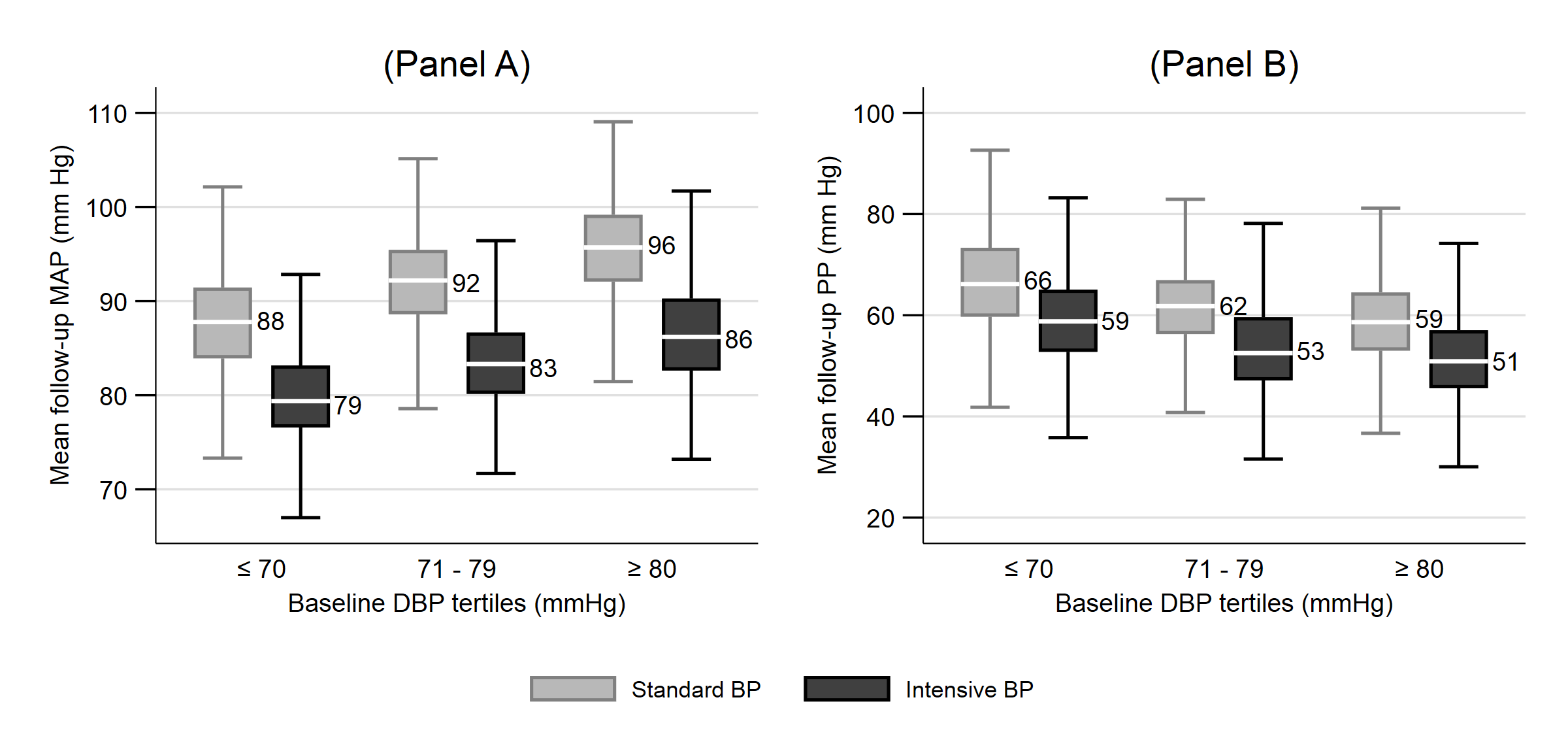 Mean arterial pressure was calculated as (SBP + 2 x DBP)/ 3 and pulse pressure as SBP minus DBP. 1st quartile – 1.5 IQR, 1st quartile, median, 3rd quartile and 3rd quartile + 1.5 IQR, IQR=3rd quartile - 1st quartile are shown.Supplemental Figure S3. Spline regressions relating baseline DBP with the effects of intensive SBP lowering on CVD composite outcome and all-cause mortality before the termination of glycemia intervention. X-axis depicts 5th to 95th percentile of baseline DBP.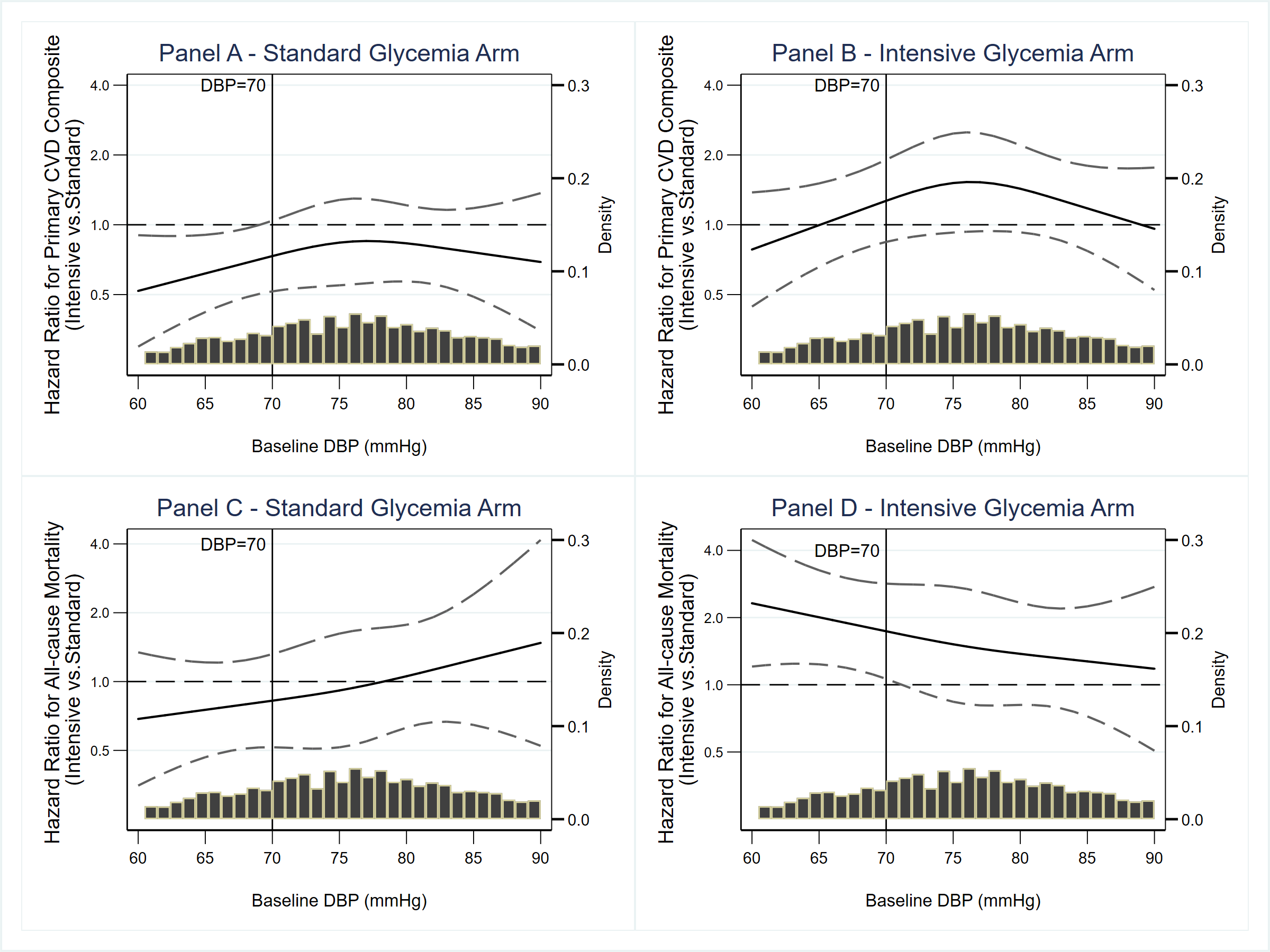 Panel A:  CVD composite endpoint in standard glycemia arm, the linear interaction p = 0.37Panel B:  CVD composite endpoint in intensive glycemia arm, the linear interaction p = 0.46Panel C:  All-cause mortality in standard glycemia arm, the linear interaction p = 0.21Panel D:  All-cause mortality in intensive glycemia arm, the linear interaction p = 0.12Supplemental Figure S4. Cox regression models relating the effects of intensive SBP lowering on CVD composite endpoint and all-cause mortality by baseline DBP groups and glycemia arms during the entire follow-up duration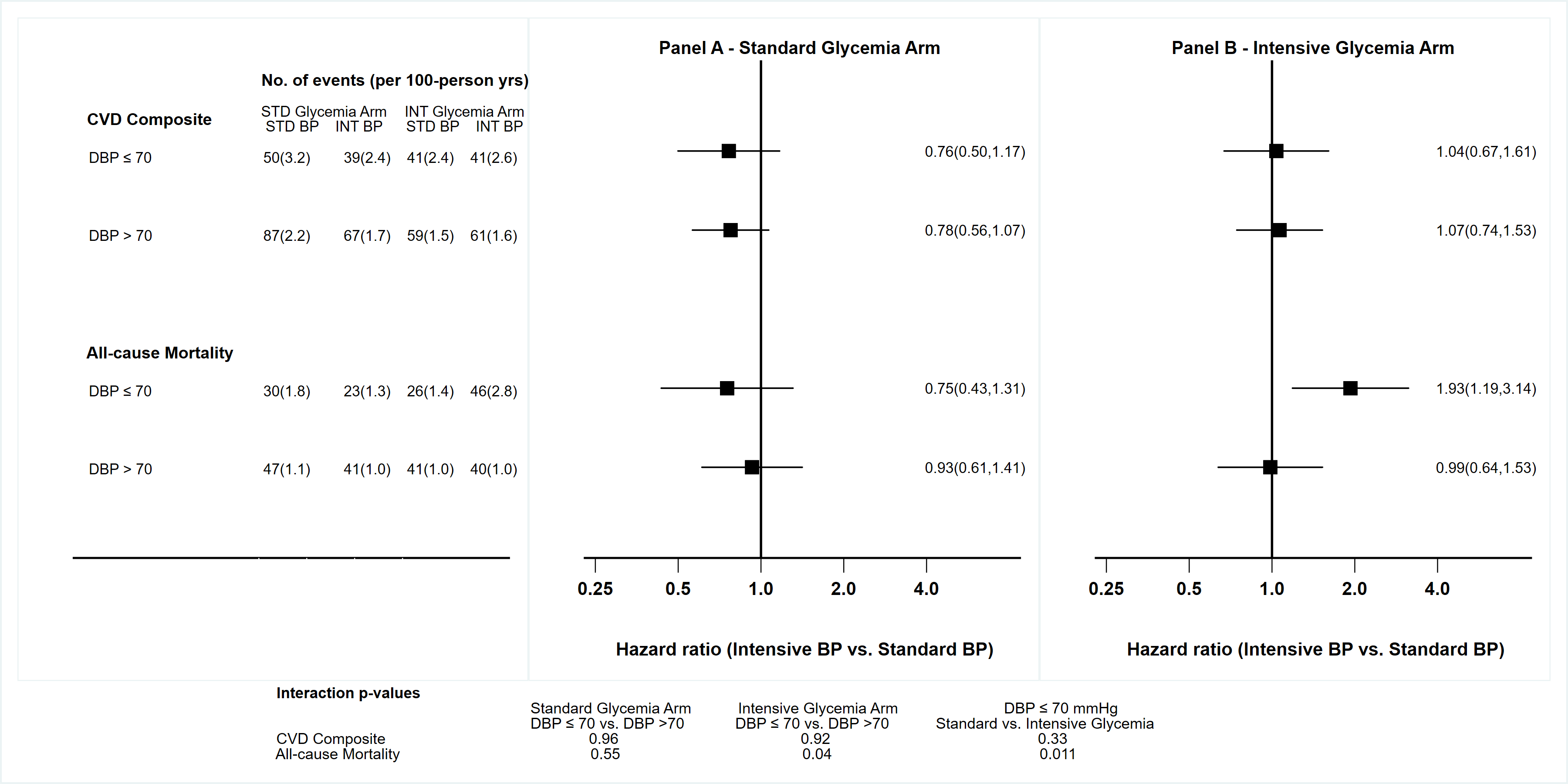 Standard Glycemia ArmStandard Glycemia ArmStandard Glycemia ArmIntensive Glycemia ArmIntensive Glycemia ArmIntensive Glycemia ArmTotalDBP ≤70DBP > 70TotalDBP ≤70DBP > 70Entire follow-up durationExpanded CVD composite 0.77 (0.63, 0.95)0.70 (0.50, 0.99)0.81 (0.63, 1.05)1.04 (0.84, 1.29)1.03 (0.73, 1.45)1.04 (0.78, 1.38)Non-Stroke expanded CVD outcome 0.81 (0.62, 1.07)0.74 (0.46, 1.18)0.87 (0.61, 1.23)1.08 (0.80, 1.46)1.21 (0.76, 1.92)1.00 (0.68, 1.49)Heart failure0.71 (0.45, 1.11)0.53 (0.25, 1.15)0.78 (0.45, 1.35)1.18 (0.79, 1.77)1.48 (0.84, 2.63)0.95 (0.53, 1.69)Before intensive glycemia intervention terminationExpanded CVD composite0.74 (0.59, 0.93)0.65 (0.44, 0.95)0.80 (0.60, 1.06)1.14 (0.90, 1.46)1.10 (0.75, 1.63)1.18 (0.86, 1.62)Non-Stroke expanded CVD outcome 0.74 (0.54, 1.01)0.49 (0.28, 0.86)0.90 (0.61, 1.33)1.18 (0.83, 1.67)1.15 (0.66, 1.98)1.23 (0.78, 1.94)Heart failure0.81 (0.48, 1.35)0.67 (0.29, 1.57)0.83 (0.43, 1.60)1.42 (0.89, 2.26)1.84 (0.94, 3.59)1.14 (0.59, 2.19)